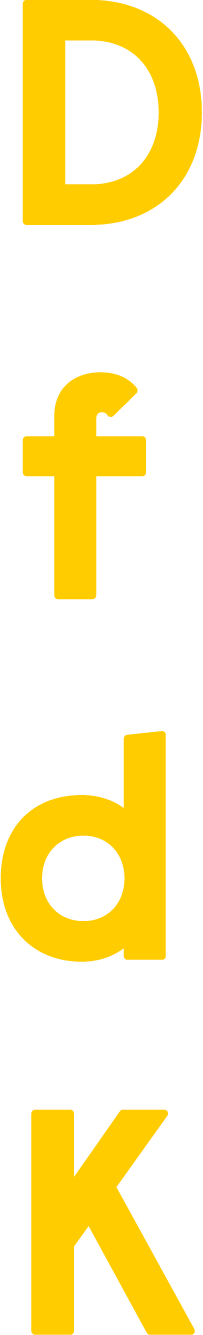 Anmeldung als SchöffeVor- und Nachname :       
Adresse:      Telefon:      Email:      Website:      Bank:      IBAN:       Ja, ich möchte Schöffe werden! Und zwar aus folgendem Grund: Ich bin Mitglied im Dachverband freie darstellende Künste. Ich bin nicht Mitglied im DfdK, aber ich wurde von dem Mitglied       
(Vor- und Nachname) als Schöffe vorgeschlagen. Ich möchte in den Pool, aus dem das Gremium der Schöffen gelost wird. Ich bin damit einverstanden, dass mein Name im Falle des Ausgelost Werdens auf der Homepage des DfdK veröffentlicht wird. Ich weiß, dass ich mich damit verpflichte in den Förderrunden, in denen ich als Schöffe gelost worden bin, keine eigenen Anträge zu stellen. Ich verpflichte mich, nach bestem Wissen und Gewissen zu entscheiden.Dieses Formular wurde digital erstellt und gilt als unterschrieben von (mit Datum):